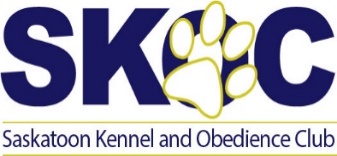  I, ______________________________________________________ wish to become a member of the SASKATOON KENNEL & OBEDIENCE CLUB INC.The annual fees are:	Single membership $25.00 ________               Cheque or exact cash only.			Family Membership $35.00 ________               GST charge if paying online.A family membership includes 2 adults and all minor children residing at the same address.Please list the names of all family members:_________________________________________________ ____________________________________________________________________________________I/We agree to abide by the Constitution, Bylaws and Regulations of the CANADIAN KENNEL CLUB. I/We also agree to abide by the constitution and Bylaws of the SASKATOON KENNEL & OBEDIENCE CLUB INC. and to all of its rules that may be in effect at any time.Address:____________________________________________ City:______________________________Prov: ___________________ Postal Code:_________________ Home Phone:______________________Work/ Cell Phone: ____________________ Email Address:_____________________________________Are you a CKC Member? yes______    no _______ CKC Tattoo Allotment: _________________________Breed(s) of dog(s) you own: ______________________________________________________________Are you a member of any other Dog Club(s): yes________  no _________If yes name of Club(s)___________________________________________________________________Field of interest: Obedience_______ Conformation _________ Rally - Obedience________ Other _______________________________________________________________________________To be considered an active working club member (WCM) we request that you participate in one or more of the following:	Assist in Conformation, Obedience, or Rally-Obedience classes.                     	Assist in putting on Shows, Obedience Trials, Sanction Matches, Fun Matches, etc.          	And/or assist in one or more committees.Please list the areas you would be interested in helping in: ____________________________________Signature of applicant: ___________________________________________________Printed name of applicant: ________________________________________________Signature of sponsor: ____________________________________________________Date of application: (day/month/year) ______________________________________
            Date paid: (day/month/year)